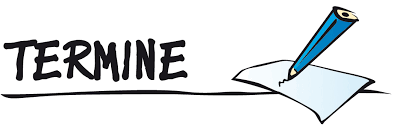 r Termin, Pl. Termine(für etwas Bestimmtes) festgelegter Zeitpunkt; Tag, bis zu dem oder an dem etwas geschehen solldas Treffen zu einem TerminEinen Termin vereinbarenKönnen/Könnten wir einen Termin abmachen/vereinbaren?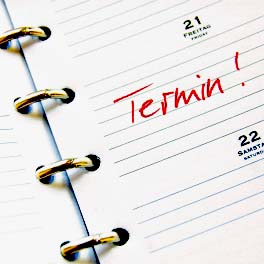 Haben/Hätten Sie vielleicht nächsten Montag Zeit?Bei mir ist/wäre der nächste Dienstag möglich.Wann können/könnten wir uns treffen?Wann hast/hättest du Zeit?Einen Termin verschiebenTut mir Leid, aber wir müssen den Termin auf nächste Woche / auf morgen / auf übermorgen / um einen Monat verschieben.Am Montag geht es leider nicht, wie wäre es mit Freitag?Entschuldigung, ich habe mich geirrt, am nächsten Montag geht es nicht.Mittwoch würde auch gehen…Ich kann erst am Nachmittag kommen…Einen Termin absagenTut mir Leid, aber ich muss den Termin absagen.Ich glaube, das ist in nächster Zeit nicht möglich.Heute? Tut mir Leid, das klappt leider nicht, ich habe schon etwas vor.Einen Termin bestätigenIch notiere mir also den Termin als verbindlich. / Wir sehen uns also am… / Ok, abgemacht. / Alles klar, bis nächste Woche...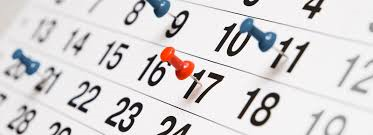 